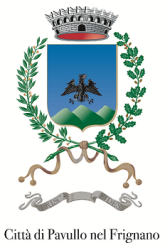 Il/la sottoscritto/a				 nato/a a 		il 	  e residente in 				  Il/la sottoscritto/a				 nato/a a 		il 	  e residente in 				  autorizzato/i dalla Prefettura di 			(2) con Decreto del 	(3) a far affiggere all’Albo Pretorio del Comune di Pavullo nel Frignano il sunto dell’istanza in oggetto,AVVISA/AVVISANO di avere presentato alla Prefettura di _________________________________________________ una richiesta con la quale si intende ottenere per sé medesimo/aper il/la figlio/a minore nato/a __________________________ il _____________________        e residente in ______________________________________________________________il cambiamento di 		__  (5) da 	(6) a 	 (7)Il presente avviso, contenente il sunto della domanda, dovrà essere pubblicato all’Albo pretorio per la durata di trenta giorni consecutivi, come prescritto dall’art. 90, comma 1 del D.P.R. 3 novembre 2000, n. 396.Chiunque creda di averne interesse, può presentare opposizione nei modi e nel termine previsti dalle leggi in vigore.Pavullo nel Frignano, 	_____Firma 	_________________________________Istruzioni per la compilazione dell’AVVISO(1) Indicare “Nome” e/o “Cognome” del cittadino interessato(2) Indicare quale Prefettura ha emesso il decreto di cambiamento di “Nome” e/o “Cognome”(3) Indicare la data del decreto Prefettizio(4) Indicare il nominativo della persona interessata al cambiamento di “Nome” e/o “Cognome” indicato nel decreto Prefettizio(5) Indicare “Nome” e/o “Cognome”(6) Indicare il “Nome” e/o il “Cognome” che deve essere cambiato(7) Indicare il nuovo “Nome” e/o “Cognome”